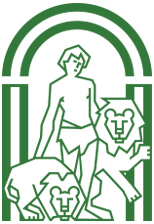 Part A. PERSONAL INFORMATION(*) MandatoryA.1. Current positionA.2. Previous positions (research activity interuptions, art. 5 b))A.3. EducationPart B. CV SUMMARY (max. 5000 characters, including spaces)Part C. RELEVANT MERITS (sorted by typology)C.1. Publications (see instructions)C.2. CongressC.3. Research projectsC.4. Contracts, technological or transfer meritsFirst nameFamily nameGender (*)Birth date (dd/mm/yyyy)Social Security, Passport, ID numbere-mailURL WebURL WebOpen Researcher and Contributor ID (ORCID) (*)Open Researcher and Contributor ID (ORCID) (*)PositionInitial dateInstitutionDepartment/CenterCountryTeleph. numberKey wordsPeriodPosition/Institution/Country/Interruption causexxxx-xxxx yyyy-yyyyPhD, Licensed, GraduateUniversity/CountryYear